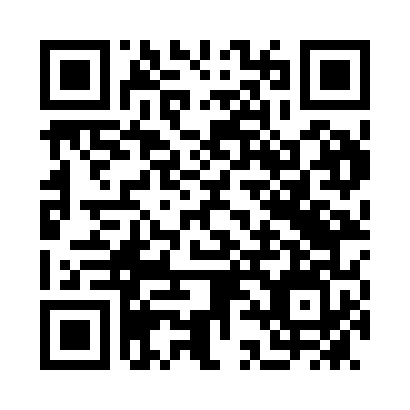 Prayer times for Goya, ArgentinaMon 1 Apr 2024 - Tue 30 Apr 2024High Latitude Method: NonePrayer Calculation Method: Muslim World LeagueAsar Calculation Method: ShafiPrayer times provided by https://www.salahtimes.comDateDayFajrSunriseDhuhrAsrMaghribIsha1Mon5:497:081:014:226:538:072Tue5:497:081:004:226:528:063Wed5:507:091:004:216:518:054Thu5:517:091:004:206:508:045Fri5:517:101:004:196:498:036Sat5:527:1112:594:196:488:027Sun5:527:1112:594:186:468:018Mon5:537:1212:594:176:458:009Tue5:537:1212:584:166:447:5910Wed5:547:1312:584:156:437:5711Thu5:547:1312:584:156:427:5612Fri5:557:1412:584:146:417:5513Sat5:557:1412:574:136:407:5414Sun5:567:1512:574:126:397:5315Mon5:567:1612:574:126:387:5216Tue5:577:1612:574:116:377:5117Wed5:577:1712:564:106:367:5018Thu5:587:1712:564:096:357:4919Fri5:587:1812:564:096:347:4920Sat5:597:1912:564:086:337:4821Sun6:007:1912:564:076:327:4722Mon6:007:2012:554:066:317:4623Tue6:017:2012:554:066:307:4524Wed6:017:2112:554:056:297:4425Thu6:027:2212:554:046:287:4326Fri6:027:2212:554:046:277:4227Sat6:037:2312:554:036:267:4228Sun6:037:2312:544:026:257:4129Mon6:047:2412:544:016:247:4030Tue6:047:2512:544:016:237:39